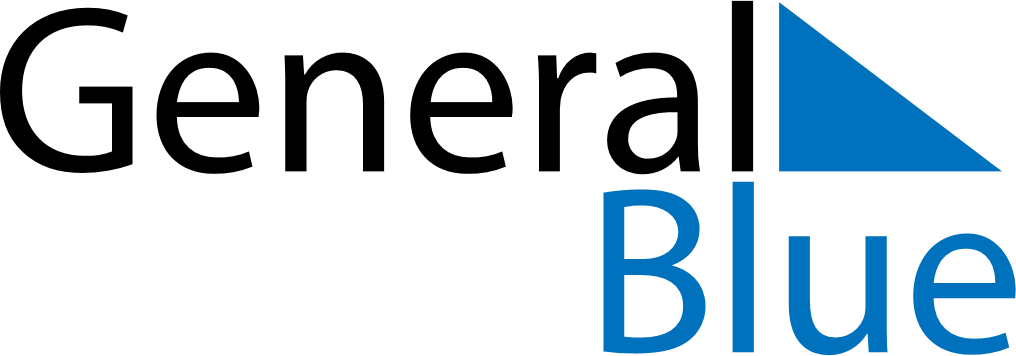 Daily Planner March 16, 2020 - March 22, 2020Daily Planner March 16, 2020 - March 22, 2020Daily Planner March 16, 2020 - March 22, 2020Daily Planner March 16, 2020 - March 22, 2020Daily Planner March 16, 2020 - March 22, 2020Daily Planner March 16, 2020 - March 22, 2020Daily Planner March 16, 2020 - March 22, 2020Daily Planner MondayMar 16TuesdayMar 17WednesdayMar 18ThursdayMar 19FridayMar 20 SaturdayMar 21 SundayMar 22MorningAfternoonEvening